                                                                                                                                         Aprobat,				Director General Adjunct,
FIȘA POSTULUI
Nr. .......A. Informații generale privind postul1. Nivelul postului: funcție de execuție2. Denumirea postului: administrator infrastructură IT, cod COR 352132, corespunzător funcției de tehnician de echipamente TV, conform anexei nr. 2 la contractul colectiv de muncă;3.  Gradul/Treapta profesional/profesională: -4. Scopul principal al postului: administrarea aplicațiilor și sistemelor, asigurarea suportului tehnic pentru rețelele, serverele și sistemele de operare aferente din aria de responsabilitate.B. Condiții specifice pentru ocuparea postului1. Studii: medii absolvite cu diplomă de bacalaureat; 2.  Perfecţionări (specializări): -3. Cunoştinţe de operare/programare pe calculator: cunoștințe instalare/setare platforme Windows, Linux;cunoștințe SQL;cunoștințe Vmware;cunoștințe de specialitate care se referă la: tehnici și instrumente de configurare hardware și software ale echipamentelor IT, arhitecturi de rețea, interconectarea rețelelor, acces la/din rețeaua Internet, servere, măsuri, tehnici și instrumente pentru măsurarea performanțelor componentelor hardware și software, cunoașterea standardelor de calitate aplicabile instituției.cunoștințe sisteme avansate de stocare a datelorcunoștințe foarte bune MS Office(Word, Excel, Power Point), internet;4.  Limbi străine (necesitate şi nivel de cunoaştere): limba engleză (scris/citit/vorbit) – nivel mediu.5. Abilităţi, calităţi şi aptitudini necesare: capacitatea de comunicare și informare corectă, concisă și eficientă;capacitate de sinteză și redare a evenimentelor importante pentru buna funcționare a componentelor hardware/software;capacitatea de a asculta cu atenție și răbdare partenerii de dialog;demonstrarea unor aptitudini precum atenție, rigoare, fermitate în luarea deciziilor, aplicarea promptă a deciziilor ierarhic superioare;disponibilitate pentru munca în echipă;operativitate, capacitatea de a respecta termene limită;capacitatea de a selecta informațiile utile, de a relaționa;capacitatea de a integra în practică cunoștințele teoretice;capacitatea de organizare, spirit analitic, atenție la detalii;preocupare pentru autoinstruire.6. Cerințe specifice: vechime în muncă de minimum 1 an și experiență în muncă, în întreținere hardware și instalare software, de cel puțin 1 an.cunoștințe instalare/setare platforme Windows, Linux;cunoștințe SQL;cunoștințe Vmware;cunoștințe de specialitate care se referă la: tehnici și instrumente de configurare hardware și software ale echipamentelor IT, arhitecturi de rețea, interconectarea rețelelor, acces la/din rețeaua Internet, servere, măsuri, tehnici și instrumente pentru măsurarea performanțelor componentelor hardware și software, cunoașterea standardelor de calitate aplicabile instituției;cunoștințe sisteme avansate de stocare a datelor;cunoștințe foarte bune MS Office(Word, Excel, Power Point), internet.7. Competenţa managerială (cunoştinţe de management, calităţi şi aptitudini manageriale): nu este cazul.C. Atribuțiile postului:asigură implementarea strategiei IT, a procedurilor IT precum si a normelor de lucru IT;asigură administrarea și configurarea echipamentelor IT;participă la implementarea și instalarea serverelor, a sistemelor de operare și a aplicațiilor din sfera de activitate a compartimentului, precum și monitorizarea performanțelor, capacității, accesibilității, și securității acestora conform documentațiilor, procedurilor și normelor existente;asigură administrarea sistemelor de operare și suportul tehnic pentru sistemele din aria de activitate;asigură implementarea strategiilor și procedurilor de back-up și verifică îndeplinirea acestora;asigură administrarea conturilor de utilizatori (Active Directory) din zona de responsabilitate și a drepturilor de acces la platformele din sfera de activitate a compartimentului în concordanță cu standardele curente de securitate;gestionează politica de grup;contribuie la întocmirea inventarului echipamentelor IT;monitorizează / configurează infrastructura hardware și rețeaua din cadrul companiei;asigură consultanță de specialitate în achiziționarea de echipament tehnic, recomandând soluții adecvate activității instituției;întreține rețeaua și infrastructura rețelei;controlează/supraveghează traficul de date; protejează informația în rețea, precum și securitatea traficului pe internet;asigură backup-up tuturor datelor/informațiilor din calculatoare și/sau de pe servere;implementează și întreține software-ul necesar activității instituției;asigură buna funcționare hardware/software a rețelelor; asigură protecție împotriva virușilor, instalează și asigură update-ul permanent al programelor antivirus.D. Sfera relațională a titularului postului:1. Sfera relațională internă: are relații cu toate structurile Direcției Euronews România, în domeniul de competență.a) Relații ierarhice:– subordonat față de șeful ierarhic superior.– superior pentru: nu este cazul.b) Relații funcționale: are relații cu toate structurile Direcției Euronews România, în domeniul de competență și administrative cu alte structuri UPB.c) Relații de control: nu este cazul.d) Relații de reprezentare: are relații cu celelalte structuri din cadrul Direcției Euronews România, în domeniul de competență.2. Sfera relațională externă: a) cu autorități și instituții publice: nu este cazulb) cu organizații internaționale: nu este cazulc) cu persoane juridice private: nu este cazul3. Delegarea de atribuții și competență: în caz de nevoie, se va realiza prin notă internă scrisă.E. Întocmit de:1. Numele și prenumele:2. Funcția de conducere:3. Semnătura .....4. Data întocmirii .....F. Luat la cunoștință de către ocupantul postului1. Numele și prenumele:2. Semnătura .....3. Data .....G. Contrasemnează:1. Numele și prenumele:2. Funcția:3. Semnătura .....4. Data .....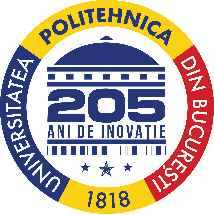 MINISTERUL EDUCAȚIEIUniversitatea Națională de Știință și Tehnologie POLITEHNICA BucureștiDirecția Euronews România Departamentul Tehnic